Shine On! Klasa IIIKryteria oceny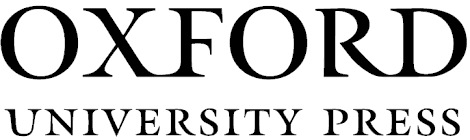 Welcome back!Welcome back!Welcome back!Welcome back!Welcome back!CEL KSZTAŁCENIA WG NOWEJ PODSTAWY PROGRAMOWEJOCENAOCENAOCENAOCENACEL KSZTAŁCENIA WG NOWEJ PODSTAWY PROGRAMOWEJZNAKOMICIEBARDZO DOBRZEDOBRZEWYSTARCZAJACOSŁABOJESZCZE NIE POTRAFIMówienie i reagowanieUczeń odpowiada na pytania nauczyciela dotyczące bieżącego materiału w sposób płynny i zrozumiały, wita się i żegna, a także śpiewa piosenki samodzielnie lub z nagraniem i recytuje krótką rymowankę, zachowując prawidłową wymowę i rytm.Uczeń w sposób w miarę zrozumiały odpowiada na pytania nauczyciela dotyczące bieżącego materiału, wita się i żegna, a także śpiewa piosenki samodzielnie lub z nagraniem i recytuje krótką rymowankę, zachowując w miarę prawidłową wymowę.Uczeń odpowiada na pytania nauczyciela dotyczące bieżącego materiału, wita się i żegna, popełniając błędy językowe, stara się śpiewać piosenki z nagraniem i recytować rymowankę.Uczeń usiłuje odpowiadać na niektóre pytania nauczyciela dotyczące bieżącego materiału, wita się i żegna, próbuje śpiewać piosenki i recytować rymowankę, popełniając bardzo dużo błędów.Z dużą pomocą nauczyciela: Uczeń usiłuje odpowiadać na niektóre pytania nauczyciela dotyczące bieżącego materiału, wita się i żegna, próbuje śpiewać piosenki i recytować rymowankę, popełniając bardzo dużo błędów.Uczeń nie odpowiada na pytania nauczyciela dotyczące bieżącego materiału, nie wita się i nie żegna, nie śpiewa piosenek i nie recytuje rymowanek.SłuchanieUczeń rozumie proste oraz bardziej złożone polecenia nauczyciela i właściwie na nie reaguje, wskazuje właściwe obrazki podczas słuchania nagrań, wykonuje odpowiednie gesty towarzyszące piosenkom z rozdziału, rozumie i odgrywa słuchaną historyjkę obrazkową za pomocą gestów, nie popełniając błędów.Uczeń rozumie proste polecenia nauczyciela i właściwie na nie reaguje, wskazuje odpowiednie obrazki podczas słuchanych nagrań, wykonuje w większości właściwe gesty towarzyszące piosenkom z rozdziału, w większości rozumie i odgrywa słuchaną historyjkę obrazkową za pomocą gestów, popełniając niewielkie błędy.Uczeń rozumie proste polecenia nauczyciela i próbuje na nie reagować, wskazuje niektóre obrazki podczas słuchanych nagrań, wykonuje niektóre gesty towarzyszące piosenkom z rozdziału, częściowo rozumie słuchaną historyjkę obrazkową.Uczeń rozumie niektóre proste polecenia nauczyciela i rzadko na nie reaguje, w większości błędnie wskazuje obrazki podczas słuchanych nagrań, sporadycznie wykonuje niektóre gesty towarzyszące piosenkom z rozdziału, popełniając bardzo dużo błędów, nie rozumie większości nagrań i historyjki obrazkowej.Z dużą pomocą nauczyciela: Uczeń rozumie niektóre proste polecenia nauczyciela i rzadko na nie reaguje, w większości błędnie wskazuje obrazki podczas słuchanych nagrań, sporadycznie wykonuje niektóre gesty towarzyszące piosenkom z rozdziału, popełniając bardzo dużo błędów, nie rozumie większości nagrań i historyjki obrazkowej.Uczeń nie rozumie prostych poleceń nauczyciela i nie reaguje, nie wskazuje obrazków podczas słuchanych nagrań, nie wykonuje gestów towarzyszących piosenkom z rozdziału, nie rozumie nagrań i historyjki obrazkowej.Czytanie i pisanieUczeń rozumienie ogólny sens tekstu, szczególnie gdy jest wspierany obrazem lub dźwiękiem oraz pisze pojedyncze wyrazy i zwroty, nie popełniając błędów.Uczeń rozumienie ogólny sens tekstu, szczególnie gdy jest wspierany obrazem lub dźwiękiem oraz pisze pojedyncze wyrazy i zwroty, popełniając niewielkie błędy.Uczeń częściowo rozumienie ogólny sens tekstu, nawet gdy jest wspierany obrazem lub dźwiękiem oraz pisze pojedyncze wyrazy i zwroty, popełniając liczne błędy.Uczeń rozumienie w niewielkim stopniu ogólny sens tekstu, nawet gdy jest wspierany obrazem lub dźwiękiem oraz pisze pojedyncze wyrazy i zwroty, popełniając bardzo liczne błędy.Z dużą pomocą nauczyciela: Uczeń rozumienie w niewielkim stopniu ogólny sens tekstu, nawet gdy jest wspierany obrazem lub dźwiękiem oraz pisze pojedyncze wyrazy i zwroty, popełniając bardzo liczne błędy.Uczeń nie rozumie sensu tekstu, nawet gdy jest wspierany obrazem lub dźwiękiem, nie pisze pojedynczych wyrazów i zwrotów.Gramatyka i słownictwoUczeń poprawnie stosuje poznane słownictwo i struktury z rozdziału Welcome back, w tym nazwy przedmiotów codziennego użytku, konstrukcję określającą przynależność, konstrukcje I can …, I like.. oraz pytania z krótkimi odpowiedziami Do you like (dogs)? Yes, I do. / No, I don’t, nie popełniając błędów.Uczeń stosuje poznane słownictwo i struktury z rozdziału Welcome back, w tym nazwy przedmiotów codziennego użytku, konstrukcję określającą przynależność, konstrukcje I can …, I like.. oraz pytania z krótkimi odpowiedziami Do you like (dogs)? Yes, I do. / No, I don’t, popełniając niewielkie błędy.Uczeń stosuje poznane słownictwo i struktury z rozdziału Welcome back, w tym nazwy przedmiotów codziennego użytku, konstrukcję określającą przynależność, konstrukcje I can …, I like.. oraz pytania z krótkimi odpowiedziami Do you like (dogs)? Yes, I do. / No, I don’t, popełniając liczne błędy.Uczeń stara się stosować poznane słownictwo i struktury z rozdziału Welcome back, w tym nazwy przedmiotów codziennego użytku, konstrukcję określającą przynależność, konstrukcje I can …, I like.. oraz pytania z krótkimi odpowiedziami Do you like (dogs)? Yes, I do. / No, I don’t, popełniając bardzo liczne błędy.Z dużą pomocą nauczyciela: Uczeń stara się stosować poznane słownictwo i struktury z rozdziału Welcome back, w tym nazwy przedmiotów codziennego użytku, konstrukcję określającą przynależność, konstrukcje I can …, I like.. oraz pytania z krótkimi odpowiedziami Do you like (dogs)? Yes, I do. / No, I don’t, popełniając bardzo liczne błędy.Uczeń nie stosuje poznanego słownictwa i struktur z rozdziału Welcome.UNIT 1UNIT 1UNIT 1UNIT 1UNIT 1CEL KSZTAŁCENIA WG NOWEJ PODSTAWY PROGRAMOWEJOCENAOCENAOCENAOCENACEL KSZTAŁCENIA WG NOWEJ PODSTAWY PROGRAMOWEJZNAKOMICIEBARDZO DOBRZEDOBRZEWYSTARCZAJĄCOSŁABOJESZCZE NIE POTRAFIMówienie i reagowanieUczeń w sposób zrozumiały odpowiada na pytania nauczyciela dotyczące bieżącego materiału, nazywa zabawki, przedmioty związane z sypialnią oraz technologią, prowadzi krótkie rozmowy z wykorzystaniem poznanych zwrotów, a także śpiewa piosenki samodzielnie lub z nagraniem i recytuje rymowanki, zachowując prawidłową wymowę i rytm.Uczeń w sposób w miarę zrozumiały odpowiada na pytania nauczyciela dotyczące bieżącego materiału, nazywa zabawki, przedmioty związane z sypialnią oraz technologią, prowadzi krótkie rozmowy z wykorzystaniem poznanych zwrotów, a także śpiewa piosenki z nagraniem i recytuje rymowanki, zachowując w miarę prawidłową wymowę.Uczeń odpowiada na pytania nauczyciela dotyczące bieżącego materiału i nazywa zabawki, przedmioty związane z sypialnią oraz technologią, prowadzi krótkie rozmowy z wykorzystaniem poznanych zwrotów, popełniając dość dużo błędów, stara się śpiewać piosenki z nagraniem i recytować rymowanki.Uczeń usiłuje odpowiadać na niektóre pytania nauczyciela dotyczące bieżącego materiału oraz nazywać zabawki, przedmioty związane z sypialnią oraz technologią, próbuje prowadzić krótkie rozmowy z wykorzystaniem poznanych zwrotów, próbuje śpiewać piosenki i recytować rymowanki, popełniając bardzo dużo błędów.Z dużą pomocą nauczyciela: Uczeń usiłuje odpowiadać na niektóre pytania nauczyciela dotyczące bieżącego materiału oraz nazywać zabawki, przedmioty związane z sypialnią oraz technologią, próbuje prowadzić krótkie rozmowy z wykorzystaniem poznanych zwrotów, próbuje śpiewać piosenki i recytować rymowanki, popełniając bardzo dużo błędów.Uczeń nie odpowiada na pytania nauczyciela dotyczące bieżącego materiału, nie nazywa zabawek ani przedmiotów związanych z sypialnią oraz technologią, nie śpiewa piosenek i nie recytuje rymowanek.SłuchanieUczeń rozumie proste oraz bardziej złożone polecenia nauczyciela i właściwie na nie reaguje, wskazuje właściwe elementy obrazków podczas słuchania nagrań, wykonuje odpowiednie gesty towarzyszące piosenkom z rozdziału 1, rozumie i odgrywa słuchaną historyjkę obrazkową za pomocą gestów, nie popełniając błędów.Uczeń rozumie proste polecenia nauczyciela i właściwie na nie reaguje, wskazuje odpowiednie elementy obrazków podczas słuchanych nagrań, wykonuje w większości właściwe gesty towarzyszące piosenkom z rozdziału 1, w większości rozumie i odgrywa słuchaną historyjkę obrazkową za pomocą gestów, popełniając niewielkie błędy.Uczeń rozumie proste polecenia nauczyciela i próbuje na nie reagować, wskazuje część elementów obrazków podczas słuchanych nagrań, wykonuje niektóre gesty towarzyszące piosenkom z rozdziału 1, częściowo rozumie słuchaną historyjkę obrazkową.Uczeń rozumie niektóre proste polecenia nauczyciela i rzadko na nie reaguje, w większości błędnie wskazuje elementy obrazków podczas słuchanych nagrań, sporadycznie wykonuje niektóre gesty towarzyszące piosenkom z rozdziału 1, popełniając bardzo dużo błędów, nie rozumie większości nagrań i historyjki obrazkowej.Z dużą pomocą nauczyciela: Uczeń rozumie niektóre proste polecenia nauczyciela i rzadko na nie reaguje, w większości błędnie wskazuje elementy obrazków podczas słuchanych nagrań, sporadycznie wykonuje niektóre gesty towarzyszące piosenkom z rozdziału 1, popełniając bardzo dużo błędów, nie rozumie większości nagrań i historyjki obrazkowej.Uczeń nie rozumie prostych poleceń nauczyciela i nie reaguje, nie wskazuje obrazków podczas słuchanych nagrań, nie wykonuje gestów towarzyszących piosenkom z rozdziału, nie rozumie nagrań i historyjki obrazkowej.Gramatyka i słownictwoUczeń poprawnie stosuje poznane słownictwo i struktury z rozdziału 1, w tym nazwy zabawek, przedmiotów związanych z sypialnią oraz technologią, pytania Where is / Where are..? oraz zdania z przyimkami miejsca It’s on the.. / next to.Uczeń stosuje poznane słownictwo i struktury z rozdziału 1, w tym nazwy zabawek, przedmiotów związanych z sypialnią oraz technologią, pytania Where is / Where are..? oraz zdania z przyimkami miejsca It’s on the.. / next to, popełniając niewielkie błędy.Uczeń stosuje poznane słownictwo i struktury z rozdziału 1, w tym nazwy zabawek, przedmiotów związanych z sypialnią oraz technologią, pytania Where is / Where are..? oraz zdania z przyimkami miejsca It’s on the.. / next to, popełniając liczne błędy.Uczeń stara się stosować poznane słownictwo i struktury z rozdziału 1, w tym nazwy zabawek, przedmiotów związanych z sypialnią oraz technologią, pytania Where is / Where are..? oraz zdania z przyimkami miejsca It’s on the.. / next to, popełniając bardzo liczne błędy.Z dużą pomocą nauczyciela: Uczeń stara się stosować poznane słownictwo i struktury z rozdziału 1, w tym nazwy zabawek, przedmiotów związanych z sypialnią oraz technologią, pytania Where is / Where are..? oraz zdania z przyimkami miejsca It’s on the.. / next to, popełniając bardzo liczne błędy.Uczeń nie stosuje poznanego słownictwa i struktur z rozdziału 1.Uzyskiwanie informacjiUczeń w sposób płynny pyta o zabawki oraz przedmioty związane z sypialnią i technologią oraz odpowiada na takie pytania.Uczeń pyta o zabawki oraz przedmioty związane z sypialnią i technologią oraz odpowiada na takie pytania, popełniając drobne błędy językowe, niewpływające na zrozumienie wypowiedzi.Uczeń pyta o zabawki oraz przedmioty związane z sypialnią i technologią oraz odpowiada na takie pytania, popełniając błędy językowe, które w niewielkim stopniu wpływają na właściwe zrozumienie wypowiedzi.Uczeń pyta o zabawki oraz przedmioty związane z sypialnią i technologią oraz odpowiada na takie pytania, popełniając błędy językowe, które w znacznym stopniu wpływają na właściwe zrozumienie wypowiedzi.Z dużą pomocą nauczyciela: Uczeń pyta o zabawki oraz przedmioty związane z sypialnią i technologią oraz odpowiada na takie pytania, popełniając błędy językowe, które w znacznym stopniu wpływają na właściwe zrozumienie wypowiedzi.Uczeń nie pyta o zabawki oraz przedmioty związane z sypialnią i technologią oraz nie odpowiada na takie pytania, popełnia błędy językowe, które w znacznym stopniu wpływają na właściwe zrozumienie wypowiedzi.Czytanie i pisanieUczeń bez większych problemów czyta wyrazy i zdania z rozdziału 1, pisze wyrazy oraz bardzo krótkie i proste zdania związane z zabawkami oraz opisem swojego pokoju według wzoru, nie popełniając większych błędów, zachowując odpowiednią staranność.Uczeń czyta wyrazy z rozdziału 1 oraz pisze wyrazy i zdania oraz bardzo krótkie i proste zdania związane z zabawkami oraz opisem swojego pokoju według wzoru, popełniając drobne błędy i zachowując staranność w miarę swoich możliwości.Uczeń czyta niektóre wyrazy z rozdziału 1 oraz stara się pisać wyrazy i zdania oraz bardzo krótkie i proste zdania związane z zabawkami oraz opisem swojego pokoju według wzoru, popełniając liczne błędy, nie zachowując właściwej staranności.Uczeń czyta pojedyncze wyrazy i zdania z rozdziału 1 oraz nie stara się pisać wyrazy oraz bardzo krótkie i proste zdania związane z zabawkami oraz opisem swojego pokoju według wzoru lub robi to niechlujnie.Z dużą pomocą nauczyciela: Uczeń czyta pojedyncze wyrazy i zdania z rozdziału 1 oraz nie stara się pisać wyrazy oraz bardzo krótkie i proste zdania związane z zabawkami oraz opisem swojego pokoju według wzoru lub robi to niechlujnie.Uczeń nie czyta pojedynczych wyrazów i zdań z rozdziału 1 oraz nie stara się pisać wyrazów oraz bardzo krótkich i prostych zdań związanych z zabawkami oraz opisem swojego pokoju według wzoru lub robi to niechlujnie.UNIT 2UNIT 2UNIT 2UNIT 2UNIT 2CEL KSZTAŁCENIA WG NOWEJ PODSTAWY PROGRAMOWEJOCENAOCENAOCENAOCENACEL KSZTAŁCENIA WG NOWEJ PODSTAWY PROGRAMOWEJZNAKOMICIEBARDZO DOBRZEDOBRZEWYSTARCZAJĄCOSŁABOJESZCZE NIE POTRAFIMówienie i reagowanieUczeń w sposób zrozumiały odpowiada na pytania nauczyciela dotyczące bieżącego materiału, nazywa codzienne czynności, prowadzi krótkie rozmowy z wykorzystaniem poznanych zwrotów a także śpiewa piosenki samodzielnie lub z nagraniem i recytuje rymowanki, zachowując prawidłową wymowę i rytm.Uczeń w sposób w miarę zrozumiały odpowiada na pytania nauczyciela dotyczące bieżącego materiału, nazywa codzienne czynności, prowadzi krótkie rozmowy z wykorzystaniem poznanych zwrotów a także śpiewa piosenki z nagraniem i recytuje rymowanki, zachowując w miarę prawidłową wymowę i rytm. Uczeń odpowiada na pytania nauczyciela dotyczące bieżącego materiału, nazywa codzienne czynności, prowadzi krótkie rozmowy z wykorzystaniem poznanych zwrotów, popełniając dość dużo błędów, stara się śpiewać piosenki z nagraniem i recytować rymowanki.Uczeń usiłuje odpowiadać na niektóre pytania nauczyciela dotyczące bieżącego materiału i nazywać codzienne czynności, próbuje prowadzić krótkie rozmowy z wykorzystaniem poznanych zwrotów próbuje śpiewać piosenki i recytować rymowanki, popełniając bardzo dużo błędów.Z dużą pomocą nauczyciela: Uczeń usiłuje odpowiadać na niektóre pytania nauczyciela dotyczące bieżącego materiału i nazywać codzienne czynności, próbuje prowadzić krótkie rozmowy z wykorzystaniem poznanych zwrotów próbuje śpiewać piosenki i recytować rymowanki, popełniając bardzo dużo błędów.Uczeń nie odpowiada na pytania nauczyciela dotyczące bieżącego materiału, nie nazywa codziennych czynności, nie prowadzi krótkiej rozmowy z wykorzystaniem poznanych zwrotów, nie śpiewa piosenek i nie recytuje rymowanek.SłuchanieUczeń rozumie proste oraz bardziej złożone polecenia nauczyciela i właściwie na nie reaguje, wskazuje właściwe elementy obrazków oraz odpowiedzi podczas słuchania nagrań, wykonuje odpowiednie gesty towarzyszące piosenkom z rozdziału 2, rozumie i odgrywa słuchaną historyjkę obrazkową za pomocą gestów, nie popełniając błędów.Uczeń rozumie proste polecenia nauczyciela i właściwie na nie reaguje, wskazuje odpowiednie elementy obrazków oraz odpowiedzi podczas słuchanych nagrań, wykonuje w większości właściwe gesty towarzyszące piosenkom z rozdziału 2, w większości rozumie i odgrywa słuchaną historyjkę obrazkową za pomocą gestów, popełniając niewielkie błędy.Uczeń rozumie proste polecenia nauczyciela i próbuje na nie reagować, wskazuje część elementów obrazków oraz odpowiedzi podczas słuchanych nagrań, wykonuje niektóre gesty towarzyszące piosenkom z rozdziału 2, częściowo rozumie słuchaną historyjkę obrazkową.Uczeń rozumie niektóre proste polecenia nauczyciela i rzadko na nie reaguje, w większości błędnie wskazuje elementy obrazków oraz odpowiedzi podczas słuchanych nagrań, sporadycznie wykonuje niektóre gesty towarzyszące piosenkom z rozdziału 2, popełniając bardzo dużo błędów, nie rozumie większości nagrań i historyjki obrazkowej.Z dużą pomocą nauczyciela: Uczeń rozumie niektóre proste polecenia nauczyciela i rzadko na nie reaguje, w większości błędnie wskazuje elementy obrazków oraz odpowiedzi podczas słuchanych nagrań, sporadycznie wykonuje niektóre gesty towarzyszące piosenkom z rozdziału 2, popełniając bardzo dużo błędów, nie rozumie większości nagrań i historyjki obrazkowej.Uczeń nie rozumie prostych poleceń nauczyciela i nie reaguje, nie wskazuje obrazków podczas słuchanych nagrań, nie wykonuje gestów towarzyszących piosenkom z rozdziału, nie rozumie nagrań i historyjki obrazkowej.Uzyskiwanie informacjiUczeń w sposób płynny udziela, pyta i prosi o informacje związane z codziennymi czynnościami i miejscem ich wykonywania, nie popełniając błędów.Uczeń udziela, pyta i prosi o informacje związane z codziennymi czynnościami i miejscem ich wykonywania, popełniając drobne błędy językowe, niewpływające na zrozumienie wypowiedzi.Uczeń udziela, pyta i prosi o informacje związane z codziennymi czynnościami i miejscem ich wykonywania, popełniając błędy językowe, które w niewielkim stopniu wpływają na właściwe zrozumienie wypowiedzi.Uczeń udziela, pyta i prosi o informacje związane z codziennymi czynnościami i miejscem ich wykonywania, popełniając błędy językowe, które w znacznym stopniu wpływają na właściwe zrozumienie wypowiedzi.Z dużą pomocą nauczyciela: Uczeń udziela, pyta i prosi o informacje związane z codziennymi czynnościami i miejscem ich wykonywania, popełniając błędy językowe, które w znacznym stopniu wpływają na właściwe zrozumienie wypowiedzi.Uczeń nie pyta i nie prosi o informacje związane z codziennymi czynnościami oraz nie odpowiada na takie pytania, popełnia błędy językowe, które w znacznym stopniu wpływają na właściwe zrozumienie wypowiedzi.Gramatyka i słownictwoUczeń poprawnie stosuje poznane słownictwo i struktury z rozdziału 2, w tym codzienne czynności, pory dnia, przyimki miejsca, zdania twierdzące typu I (watch TV) in the… oraz zdania przeczące typu I don’t (sleep) in the…oraz pytania o godzinę i informację o godzinie.Uczeń stosuje poznane słownictwo i struktury z rozdziału 2, w tym codzienne czynności, pory dnia, przyimki miejsca, zdania twierdzące typu I (watch TV) in the… oraz zdania przeczące typu I don’t (sleep) in the…oraz pytania o godzinę i informację o godzinie, popełniając nieliczne błędy.Uczeń stosuje poznane słownictwo z rozdziału 2, w tym codzienne czynności, pory dnia, przyimki miejsca, zdania twierdzące typu I (watch TV) in the… oraz zdania przeczące typu I don’t (sleep) in the…oraz pytania o godzinę i informację o godzinie, popełniając liczne błędy.Uczeń stosuje poznane słownictwo z rozdziału 2, w tym codzienne czynności, pory dnia, przyimki miejsca, zdania twierdzące typu I (watch TV) in the… oraz zdania przeczące typu I don’t (sleep) in the…oraz pytania o godzinę i informację o godzinie, popełniając bardzo liczne błędy.Z dużą pomocą nauczyciela: Uczeń stosuje poznane słownictwo z rozdziału 2, w tym codzienne czynności, pory dnia, przyimki miejsca, zdania twierdzące typu I (watch TV) in the… oraz zdania przeczące typu I don’t (sleep) in the…oraz pytania o godzinę i informację o godzinie, popełniając bardzo liczne błędy.Uczeń nie stosuje poznanego słownictwa i struktur z rozdziału 2.Czytanie i pisanieUczeń bez większych problemów czyta wyrazy, zdania i krótkie teksty z rozdziału 2 oraz pisze wyrazy oraz krótkie i proste zdania związane z czynnościami codziennymi według wzoru oraz samodzielnie, nie popełniając większych błędów, zachowując odpowiednią staranność.Uczeń czyta wyrazy, zdania i krótkie teksty z rozdziału 2 oraz pisze wyrazy oraz krótkie i proste zdania związane z czynnościami codziennymi według wzoru oraz samodzielnie, popełniając drobne błędy i zachowując staranność w miarę swoich możliwości.Uczeń czyta wyrazy, zdania i krótkie teksty z rozdziału 2 oraz pisze wyrazy oraz krótkie i proste zdania związane z czynnościami codziennymi według wzoru oraz samodzielnie, popełniając liczne błędy, nie zachowując właściwej staranności.Uczeń z trudnością czyta pojedyncze wyrazy, zdania i krótkie teksty z rozdziału 2 oraz nie stara się pisać wyrazów oraz bardzo krótkich i prostych zdań związanych z czynnościami codziennymi według wzoru lub robi to niechlujnie.Z dużą pomocą nauczyciela: Uczeń z trudnością czyta pojedyncze wyrazy, zdania i krótkie teksty z rozdziału 2 oraz nie stara się pisać wyrazów oraz bardzo krótkich i prostych zdań związanych z czynnościami codziennymi według wzoru lub robi to niechlujnie.Uczeń nie czyta pojedynczych wyrazów i zdań i krótkich tekstów z rozdziału 2 oraz nie stara się pisać wyrazów oraz bardzo krótkich i prostych zdań związanych z czynnościami codziennymi według wzoru lub robi to niechlujnie.UNIT 3UNIT 3UNIT 3UNIT 3UNIT 3CEL KSZTAŁCENIA WG NOWEJ PODSTAWY PROGRAMOWEJOCENAOCENAOCENAOCENACEL KSZTAŁCENIA WG NOWEJ PODSTAWY PROGRAMOWEJZNAKOMICIEBARDZO DOBRZEDOBRZEWYSTARCZAJĄCOSŁABOJESZCZE NIE POTRAFIMówienie i reagowanieUczeń w sposób zrozumiały odpowiada na pytania nauczyciela dotyczące bieżącego materiału, podaje nazwy różnych elementów krajobrazu i zwierząt, prowadzi krótkie rozmowy z wykorzystaniem poznanych zwrotów, śpiewa piosenki samodzielnie lub z nagraniem i recytuje rymowanki, nie popełniając większych błędówUczeń w sposób w miarę zrozumiały odpowiada na pytania nauczyciela dotyczące bieżącego materiału, podaje nazwy różnych elementów krajobrazu i zwierząt, prowadzi krótkie rozmowy z wykorzystaniem poznanych zwrotów, śpiewa piosenki z nagraniem i recytuje rymowanki, popełniając niewielkie błędy językowe, niewpływające na zrozumienie wypowiedzi.Uczeń odpowiada na pytania nauczyciela dotyczące bieżącego materiału, podaje nazwy różnych elementów krajobrazu i zwierząt, prowadzi krótkie rozmowy z wykorzystaniem poznanych zwrotów, stara się śpiewać piosenki z nagraniem i recytować rymowanki, popełniając błędy językowe, które wpływają na właściwe zrozumienie wypowiedzi.Uczeń usiłuje odpowiadać na niektóre pytania nauczyciela dotyczące bieżącego materiału, próbuje podawać nazwy różnych elementów krajobrazu i zwierząt, próbuje prowadzić krótkie rozmowy z wykorzystaniem poznanych zwrotów, próbuje śpiewać piosenki i recytować rymowanki, popełniając bardzo dużo błędów.Z dużą pomocą nauczyciela: Uczeń usiłuje odpowiadać na niektóre pytania nauczyciela dotyczące bieżącego materiału, próbuje podawać nazwy różnych elementów krajobrazu i zwierząt, próbuje prowadzić krótkie rozmowy z wykorzystaniem poznanych zwrotów, próbuje śpiewać piosenki i recytować rymowanki, popełniając bardzo dużo błędów.Uczeń nie odpowiada na pytania nauczyciela dotyczące bieżącego materiału, nie nazywa elementów krajobrazu i zwierząt, nie prowadzi krótkiej rozmowy z wykorzystaniem poznanych zwrotów, nie śpiewa piosenek i nie recytuje rymowanek.SłuchanieUczeń rozumie proste oraz bardziej złożone polecenia nauczyciela i właściwie na nie reaguje, wskazuje właściwe elementy obrazków i odpowiedzi podczas słuchania nagrań, rozumie i odgrywa słuchaną historyjkę obrazkową oraz wykonuje zadania sprawdzające rozumienie słuchanych tekstów, nie popełniając większych błędów.Uczeń rozumie proste polecenia nauczyciela i właściwie na nie reaguje, wskazuje odpowiednie elementy obrazków i odpowiedzi podczas słuchanych nagrań, w większości rozumie i odgrywa słuchaną historyjkę obrazkową oraz wykonuje zadania sprawdzające rozumienie słuchanych tekstów, popełniając niewielkie błędy.Uczeń rozumie proste polecenia nauczyciela i próbuje na nie reagować, wskazuje część elementów obrazków i odpowiedzi podczas słuchanych nagrań, częściowo rozumie słuchaną historyjkę obrazkową oraz wykonuje niektóre zadania sprawdzające rozumienie słuchanych tekstów.Uczeń rozumie niektóre proste polecenia nauczyciela i rzadko na nie reaguje, w większości błędnie wskazuje elementy obrazków i odpowiedzi podczas słuchanych nagrań, nie rozumie większości nagrań i historyjki obrazkowej oraz próbuje wykonywać część zadań sprawdzających rozumienie słuchanych tekstów.Z dużą pomocą nauczyciela: Uczeń rozumie niektóre proste polecenia nauczyciela i rzadko na nie reaguje, w większości błędnie wskazuje elementy obrazków i odpowiedzi podczas słuchanych nagrań, nie rozumie większości nagrań i historyjki obrazkowej oraz próbuje wykonywać część zadań sprawdzających rozumienie słuchanych tekstów.Uczeń nie rozumie prostych poleceń nauczyciela i nie reaguje, nie wskazuje obrazków podczas słuchanych nagrań, nie wykonuje gestów towarzyszących piosenkom z rozdziału, nie rozumie nagrań i historyjki obrazkowej.Uzyskiwanie informacjiUczeń w sposób płynny udziela, pyta i prosi o informacje związane z krajobrazem i zwierzętami, nie popełniając większych błędów.Uczeń udziela, pyta i prosi o informacje związane krajobrazem i zwierzętami, popełniając drobne błędy językowe, niewpływające na zrozumienie wypowiedzi.Uczeń udziela, pyta i prosi o informacje związane z krajobrazem i zwierzętami, popełniając błędy językowe, które w niewielkim stopniu wpływają na właściwe zrozumienie wypowiedzi.Uczeń udziela, pyta i prosi o informacje związane z krajobrazem i zwierzętami, popełniając błędy językowe, które w znacznym stopniu wpływają na właściwe zrozumienie wypowiedzi.Z dużą pomocą nauczyciela: Uczeń udziela, pyta i prosi o informacje związane z krajobrazem i zwierzętami, popełniając błędy językowe, które w znacznym stopniu wpływają na właściwe zrozumienie wypowiedzi.Uczeń nie pyta i nie prosi o informacje  związane z krajobrazem iż zwierzętami oraz nie odpowiada na takie pytania, popełnia błędy językowe, które w znacznym stopniu wpływają na właściwe zrozumienie wypowiedzi.Gramatyka i słownictwoUczeń poprawnie stosuje poznane słownictwo i struktury z rozdziału 3, w tym nazwy zwierząt i elementów krajobrazu, pytania tak/nie z krótkimi odpowiedziami, np. Is it (a flower)? Yes, it is. No, it isn’t, oraz wskazywaniem przedmiotów This is… / These are…Uczeń stosuje poznane słownictwo i struktury z rozdziału 3, w tym nazwy zwierząt i elementów krajobrazu, pytania tak/nie z krótkimi odpowiedziami, np. Is it (a flower)? Yes, it is. No, it isn’t, oraz wskazywaniem przedmiotów This is… / These are…, popełniając nieliczne błędy.Uczeń stosuje poznane słownictwo z rozdziału 3, w tym nazwy zwierząt i elementów krajobrazu, pytania tak/nie z krótkimi odpowiedziami, np. Is it (a flower)? Yes, it is. No, it isn’t, oraz wskazywaniem przedmiotów This is… / These are…, popełniając liczne błędy.Uczeń stosuje poznane słownictwo z rozdziału 3, w tym nazwy zwierząt i elementów krajobrazu, pytania tak/nie z krótkimi odpowiedziami, np. Is it (a flower)? Yes, it is. No, it isn’t, oraz wskazywaniem przedmiotów This is… / These are..., popełniając bardzo liczne błędy.Z dużą pomocą nauczyciela: Uczeń stosuje poznane słownictwo z rozdziału 3, w tym nazwy zwierząt i elementów krajobrazu, pytania tak/nie z krótkimi odpowiedziami, np. Is it (a flower)? Yes, it is. No, it isn’t, oraz wskazywaniem przedmiotów This is… / These are..., popełniając bardzo liczne błędyUczeń nie stosuje poznanego słownictwa i struktur z rozdziału 3.Czytanie i pisanieUczeń bez większych problemów czyta wyrazy, zdania i krótkie teksty z rozdziału 3 oraz pisze wyrazy oraz krótkie i proste zdania związane z elementami krajobrazu według wzoru oraz samodzielnie, nie popełniając większych błędów, zachowując odpowiednią staranność.Uczeń czyta wyrazy, zdania i krótkie teksty z rozdziału 3 oraz pisze wyrazy oraz krótkie i proste zdania związane z elementami krajobrazu według wzoru oraz samodzielnie, popełniając drobne błędy i zachowując staranność w miarę swoich możliwości.Uczeń czyta wyrazy, zdania i krótkie teksty z rozdziału 3 oraz pisze wyrazy oraz krótkie i proste zdania związane z elementami krajobrazu według wzoru oraz samodzielnie, popełniając liczne błędy, nie zachowując właściwej staranności.Uczeń z trudnością czyta pojedyncze wyrazy, zdania i krótkie teksty z rozdziału 3 oraz nie stara się pisać wyrazów oraz bardzo krótkich i prostych zdań związanych z elementami krajobrazu według wzoru lub robi to niechlujnie.Z dużą pomocą nauczyciela: Uczeń z trudnością czyta pojedyncze wyrazy, zdania i krótkie teksty z rozdziału 3 oraz nie stara się pisać wyrazów oraz bardzo krótkich i prostych zdań związanych z elementami krajobrazu według wzoru lub robi to niechlujnie.Uczeń nie czyta pojedynczych wyrazów i zdań z rozdziału 3 oraz nie stara się pisać wyrazów oraz bardzo krótkich i prostych zdań związanych z elementami krajobrazu i według wzoru lub robi to niechlujnie.UNIT 4UNIT 4UNIT 4UNIT 4UNIT 4CEL KSZTAŁCENIA WG NOWEJ PODSTAWY PROGRAMOWEJOCENAOCENAOCENAOCENACEL KSZTAŁCENIA WG NOWEJ PODSTAWY PROGRAMOWEJZNAKOMICIEBARDZO DOBRZEDOBRZEWYSTARCZAJĄCOSŁABOJESZCZE NIE POTRAFIMówienie i reagowanieUczeń w sposób zrozumiały odpowiada na pytania nauczyciela dotyczące bieżącego materiału, podaje nazwy różnych warzyw oraz posiłków, prowadzi krótkie rozmowy z wykorzystaniem poznanych zwrotów, śpiewa piosenki samodzielnie lub z nagraniem i recytuje rymowanki, nie popełniając większych błędówUczeń w sposób w miarę zrozumiały odpowiada na pytania nauczyciela dotyczące bieżącego materiału, podaje nazwy różnych warzyw oraz posiłków, prowadzi krótkie rozmowy z wykorzystaniem poznanych zwrotów, śpiewa piosenki z nagraniem i recytuje rymowanki, popełniając niewielkie błędy językowe, niewpływające na zrozumienie wypowiedzi.Uczeń odpowiada na pytania nauczyciela dotyczące bieżącego materiału, podaje nazwy różnych warzyw oraz posiłków, prowadzi krótkie rozmowy z wykorzystaniem poznanych zwrotów, stara się śpiewać piosenki z nagraniem i recytować rymowanki, popełniając błędy językowe, które wpływają na właściwe zrozumienie wypowiedzi.Uczeń usiłuje odpowiadać na niektóre pytania nauczyciela dotyczące bieżącego materiału, próbuje podawać nazwy różnych warzyw oraz posiłków, próbuje prowadzić krótkie rozmowy z wykorzystaniem poznanych zwrotów, próbuje śpiewać piosenki i recytować rymowanki, popełniając bardzo dużo błędów.Z dużą pomocą nauczyciela: Uczeń usiłuje odpowiadać na niektóre pytania nauczyciela dotyczące bieżącego materiału, próbuje podawać nazwy różnych warzyw oraz posiłków, próbuje prowadzić krótkie rozmowy z wykorzystaniem poznanych zwrotów, próbuje śpiewać piosenki i recytować rymowanki, popełniając bardzo dużo błędów.Uczeń nie odpowiada na pytania nauczyciela dotyczące bieżącego materiału, nie nazywa warzyw i posiłków, nie prowadzi krótkiej rozmowy z wykorzystaniem poznanych zwrotów, nie śpiewa piosenek i nie recytuje rymowanek.SłuchanieUczeń rozumie proste oraz bardziej złożone polecenia nauczyciela i właściwie na nie reaguje, wskazuje właściwe elementy obrazków i odpowiedzi podczas słuchania nagrań, wykonuje odpowiednie gesty towarzyszące piosenkom z rozdziału 4, rozumie i odgrywa słuchaną historyjkę obrazkową za pomocą gestów, nie popełniając błędów.Uczeń rozumie proste polecenia nauczyciela i właściwie na nie reaguje, wskazuje odpowiednie elementy obrazków i odpowiedzi podczas słuchanych nagrań, wykonuje w większości właściwe gesty towarzyszące piosenkom z rozdziału 4, w większości rozumie i odgrywa słuchaną historyjkę obrazkową za pomocą gestów, popełniając niewielkie błędy.Uczeń rozumie proste polecenia nauczyciela i próbuje na nie reagować, wskazuje część elementów obrazków i odpowiedzi podczas słuchanych nagrań, wykonuje niektóre gesty towarzyszące piosenkom z rozdziału 4, częściowo rozumie słuchaną historyjkę obrazkową.Uczeń rozumie niektóre proste polecenia nauczyciela i rzadko na nie reaguje, w większości błędnie wskazuje elementy obrazków i odpowiedzi podczas słuchanych nagrań, sporadycznie wykonuje niektóre gesty towarzyszące piosenkom z rozdziału 4, popełniając bardzo dużo błędów, nie rozumie większości nagrań i historyjki obrazkowej.Z dużą pomocą nauczyciela: Uczeń rozumie niektóre proste polecenia nauczyciela i rzadko na nie reaguje, w większości błędnie wskazuje elementy obrazków i odpowiedzi podczas słuchanych nagrań, sporadycznie wykonuje niektóre gesty towarzyszące piosenkom z rozdziału 4, popełniając bardzo dużo błędów, nie rozumie większości nagrań i historyjki obrazkowej.Uczeń nie rozumie prostych poleceń nauczyciela i nie reaguje, nie wskazuje obrazków podczas słuchanych nagrań, nie wykonuje gestów towarzyszących piosenkom z rozdziału, nie rozumie nagrań i historyjki obrazkowej.Uzyskiwanie informacji Uczeń w sposób płynny udziela, pyta i prosi o informacje związane z posiłkami i napojami, nie popełniając błędów.Uczeń udziela, pyta i prosi o informacje związane z posiłkami i napojami, popełniając drobne błędy językowe, niewpływające na zrozumienie wypowiedzi.Uczeń udziela, pyta i prosi o informacje związane z posiłkami i napojami, popełniając błędy językowe, które w niewielkim stopniu wpływają na właściwe zrozumienie wypowiedzi.Uczeń udziela, pyta i prosi o informacje związane z posiłkami i napojami, popełniając błędy językowe, które w znacznym stopniu wpływają na właściwe zrozumienie wypowiedzi.Z dużą pomocą nauczyciela: Uczeń udziela, pyta i prosi o informacje związane z posiłkami i napojami, popełniając błędy językowe, które w znacznym stopniu wpływają na właściwe zrozumienie wypowiedzi.Uczeń nie pyta i nie prosi o informacje związane z posiłkami i napojami oraz nie odpowiada na takie pytania, popełnia błędy językowe, które w znacznym stopniu wpływają na właściwe zrozumienie wypowiedzi.Gramatyka i słownictwoUczeń poprawnie stosuje poznane słownictwo i struktury z rozdziału 4, w tym nazwy warzyw, posiłków, napojów, zwroty Can I have…, please? Here you are, konstrukcje It is.. , There are.., nie popełniając większych błędów.Uczeń stosuje poznane słownictwo i struktury z rozdziału 4, w tym nazwy warzyw, posiłków, napojów, zwroty Can I have…, please? Here you are, konstrukcje It is.. , There are.., popełniając nieliczne błędy.Uczeń stosuje poznane słownictwo z rozdziału 4, w tym nazwy warzyw, posiłków, napojów, zwroty Can I have…, please? Here you are, konstrukcje It is.. , There are..., popełniając liczne błędy.Uczeń stosuje poznane słownictwo z rozdziału 4, w tym nazwy warzyw, posiłków, napojów, zwroty Can I have…, please? Here you are, konstrukcje It is.. , There are..., popełniając bardzo liczne błędy.Z dużą pomocą nauczyciela: Uczeń stosuje poznane słownictwo z rozdziału 4, w tym nazwy warzyw, posiłków, napojów, zwroty Can I have…, please? Here you are, konstrukcje It is.. , There are..., popełniając bardzo liczne błędy.Uczeń nie stosuje poznanego słownictwa i struktur z rozdziału 4.Czytanie i pisanie Uczeń bez większych problemów czyta wyrazy, zdania i krótkie teksty z rozdziału 4 oraz pisze wyrazy oraz krótkie i proste zdania związane z jedzeniem według wzoru oraz samodzielnie, nie popełniając większych błędów, zachowując odpowiednią staranność.Uczeń czyta wyrazy, zdania i krótkie teksty z rozdziału 4 oraz pisze wyrazy oraz krótkie i proste zdania związane z jedzeniem według wzoru oraz samodzielnie, popełniając drobne błędy i zachowując staranność w miarę swoich możliwości.Uczeń czyta wyrazy, zdania i krótkie teksty z rozdziału 4 oraz pisze wyrazy oraz krótkie i proste zdania związane z jedzeniem według wzoru oraz samodzielnie, popełniając liczne błędy, nie zachowując właściwej staranności.Uczeń z trudnością czyta pojedyncze wyrazy, zdania i krótkie teksty z rozdziału 4 oraz nie stara się pisać wyrazów oraz bardzo krótkich i prostych zdań związanych z jedzeniem według wzoru lub robi to niechlujnie.Z dużą pomocą nauczyciela: Uczeń z trudnością czyta pojedyncze wyrazy, zdania i krótkie teksty z rozdziału 4 oraz nie stara się pisać wyrazów oraz bardzo krótkich i prostych zdań związanych z jedzeniem według wzoru lub robi to niechlujnieUczeń nie czyta pojedynczych wyrazów i zdań z rozdziału 4 oraz nie stara się pisać wyrazów oraz bardzo krótkich i prostych zdań związanych z jedzeniem według wzoru lub robi to niechlujnie.UNIT 5UNIT 5UNIT 5UNIT 5UNIT 5CEL KSZTAŁCENIA WG NOWEJ PODSTAWY PROGRAMOWEJOCENAOCENAOCENAOCENACEL KSZTAŁCENIA WG NOWEJ PODSTAWY PROGRAMOWEJZNAKOMICIEBARDZO DOBRZEDOBRZEWYSTARCZAJĄCOSŁABOJESZCZE NIE POTRAFIMówienie i reagowanieUczeń w sposób zrozumiały odpowiada na pytania nauczyciela dotyczące bieżącego materiału, podaje nazwy różnych zawodów, prowadzi krótkie rozmowy z wykorzystaniem poznanych zwrotów, śpiewa piosenki samodzielnie lub z nagraniem i recytuje rymowanki, nie popełniając większych błędówUczeń w sposób w miarę zrozumiały odpowiada na pytania nauczyciela dotyczące bieżącego materiału, podaje nazwy różnych zawodów, prowadzi krótkie rozmowy z wykorzystaniem poznanych zwrotów, śpiewa piosenki z nagraniem i recytuje rymowanki, popełniając niewielkie błędy językowe, niewpływające na zrozumienie wypowiedzi.Uczeń odpowiada na pytania nauczyciela dotyczące bieżącego materiału, podaje nazwy różnych zawodów, prowadzi krótkie rozmowy z wykorzystaniem poznanych zwrotów, stara się śpiewać piosenki z nagraniem i recytować rymowanki, popełniając błędy językowe, które wpływają na właściwe zrozumienie wypowiedzi.Uczeń usiłuje odpowiadać na niektóre pytania nauczyciela dotyczące bieżącego materiału, próbuje podawać nazwy różnych zawodów, próbuje prowadzić krótkie rozmowy z wykorzystaniem poznanych zwrotów, próbuje śpiewać piosenki i recytować rymowanki, popełniając bardzo dużo błędów.Z dużą pomocą nauczyciela: Uczeń usiłuje odpowiadać na niektóre pytania nauczyciela dotyczące bieżącego materiału, próbuje podawać nazwy różnych zawodów, próbuje prowadzić krótkie rozmowy z wykorzystaniem poznanych zwrotów, próbuje śpiewać piosenki i recytować rymowanki, popełniając bardzo dużo błędów.Uczeń nie odpowiada na pytania nauczyciela dotyczące bieżącego materiału, nie nazywa zawodów, nie prowadzi krótkiej rozmowy z wykorzystaniem poznanych zwrotów, nie śpiewa piosenek i nie recytuje rymowanek.SłuchanieUczeń rozumie proste oraz bardziej złożone polecenia nauczyciela i właściwie na nie reaguje, wskazuje właściwe elementy obrazków i odpowiedzi podczas słuchania nagrań, wykonuje odpowiednie gesty towarzyszące piosenkom z rozdziału 5, rozumie i odgrywa słuchaną historyjkę obrazkową oraz wykonuje zadania sprawdzające rozumienie słuchanych tekstów, nie popełniając większych błędów.Uczeń rozumie proste polecenia nauczyciela i właściwie na nie reaguje, wskazuje odpowiednie elementy obrazków i odpowiedzi podczas słuchanych nagrań, wykonuje w większości właściwe gesty towarzyszące piosenkom z rozdziału 5, w większości rozumie i odgrywa słuchaną historyjkę obrazkową oraz wykonuje zadania sprawdzające rozumienie słuchanych tekstów, popełniając niewielkie błędy.Uczeń rozumie proste polecenia nauczyciela i próbuje na nie reagować, wskazuje część elementów obrazków i odpowiedzi podczas słuchanych nagrań, wykonuje niektóre gesty towarzyszące piosenkom z rozdziału 5, częściowo rozumie słuchaną historyjkę obrazkową oraz wykonuje niektóre zadania sprawdzające rozumienie słuchanych tekstów.Uczeń rozumie niektóre proste polecenia nauczyciela i rzadko na nie reaguje, w większości błędnie wskazuje elementy obrazków i odpowiedzi podczas słuchanych nagrań, sporadycznie wykonuje niektóre gesty towarzyszące piosenkom z rozdziału 5, popełniając bardzo dużo błędów, nie rozumie większości nagrań i historyjki obrazkowej oraz próbuje wykonywać część zadań sprawdzających rozumienie słuchanych tekstów.Z dużą pomocą nauczyciela: Uczeń rozumie niektóre proste polecenia nauczyciela i rzadko na nie reaguje, w większości błędnie wskazuje elementy obrazków i odpowiedzi podczas słuchanych nagrań, sporadycznie wykonuje niektóre gesty towarzyszące piosenkom z rozdziału 5, popełniając bardzo dużo błędów, nie rozumie większości nagrań i historyjki obrazkowej oraz próbuje wykonywać część zadań sprawdzających rozumienie słuchanych tekstów.Uczeń nie rozumie prostych poleceń nauczyciela i nie reaguje, nie wskazuje obrazków podczas słuchanych nagrań, nie wykonuje gestów towarzyszących piosenkom z rozdziału, nie rozumie nagrań i historyjki obrazkowej, nie wykonuje zadań sprawdzających rozumienie słuchanych tekstów.Uzyskiwanie informacjiUczeń w sposób płynny udziela, pyta i prosi o informacje związane z wymarzonym zawodem, nie popełniając większych błędów.Uczeń udziela, pyta i prosi o informacje związane z wymarzonym zawodem, popełniając drobne błędy językowe, niewpływające na zrozumienie wypowiedzi.Uczeń udziela, pyta i prosi o informacje związane z wymarzonym zawodem, popełniając błędy językowe, które w niewielkim stopniu wpływają na właściwe zrozumienie wypowiedzi.Uczeń udziela, pyta i prosi o informacje związane z wymarzonym zawodem, popełniając błędy językowe, które w znacznym stopniu wpływają na właściwe zrozumienie wypowiedzi.Z dużą pomocą nauczyciela: Uczeń udziela, pyta i prosi o informacje związane z wymarzonym zawodem, popełniając błędy językowe, które w znacznym stopniu wpływają na właściwe zrozumienie wypowiedzi.Uczeń nie pyta i nie prosi o informacje związane z zawodami oraz nie odpowiada na takie pytania, popełnia błędy językowe, które w znacznym stopniu wpływają na właściwe zrozumienie wypowiedzi.Gramatyka i słownictwoUczeń poprawnie stosuje poznane słownictwo i struktury z rozdziału 5, w tym nazwy zawodów, pytania i krótkie odpowiedzi z czasownikiem be Is he /she a…? Yes, he /she is / No, he /she isn’t oraz zdania z czaswonikiem want I want to be a .., nie popełniając większych błędów.Uczeń stosuje poznane słownictwo i struktury z rozdziału 5, w tym nazwy zawodów, pytania i krótkie odpowiedzi z czasownikiem be Is he /she a…? Yes, he /she is / No, he /she isn’t oraz zdania z czaswonikiem want I want to be a .., popełniając nieliczne błędy.Uczeń stosuje poznane słownictwo i struktury z rozdziału 5, w tym nazwy zawodów, pytania i krótkie odpowiedzi z czasownikiem be Is he /she a…? Yes, he /she is / No, he /she isn’t oraz zdania z czaswonikiem want I want to be a .., popełniając liczne błędy.Uczeń stosuje poznane słownictwo i struktury z rozdziału 5, w tym nazwy zawodów, pytania i krótkie odpowiedzi z czasownikiem be Is he /she a…? Yes, he /she is / No, he /she isn’t oraz zdania z czaswonikiem want I want to be a .., popełniając bardzo liczne błędy.Z dużą pomocą nauczyciela: Uczeń stosuje poznane słownictwo i struktury z rozdziału 5, w tym nazwy zawodów, pytania i krótkie odpowiedzi z czasownikiem be Is he /she a…? Yes, he /she is / No, he /she isn’t oraz zdania z czaswonikiem want I want to be a .., popełniając bardzo liczne błędy.Uczeń nie stosuje poznanego słownictwa i struktur z rozdziału 5.Czytanie i pisanie Uczeń bez większych problemów czyta wyrazy, zdania i krótkie teksty z rozdziału 5 oraz pisze wyrazy oraz krótkie i proste zdania związane z zawodami według wzoru oraz samodzielnie, nie popełniając większych błędów, zachowując odpowiednią staranność.Uczeń czyta wyrazy, zdania i krótkie teksty z rozdziału 5 oraz pisze wyrazy oraz krótkie i proste zdania związane z zawodami według wzoru oraz samodzielnie, popełniając drobne błędy i zachowując staranność w miarę swoich możliwości.Uczeń czyta wyrazy, zdania i krótkie teksty z rozdziału 5 oraz pisze wyrazy oraz krótkie i proste zdania związane z zawodami według wzoru oraz samodzielnie, popełniając liczne błędy, nie zachowując właściwej staranności.Uczeń z trudnością czyta pojedyncze wyrazy, zdania i krótkie teksty z rozdziału 5 oraz nie stara się pisać wyrazów oraz bardzo krótkich i prostych zdań związanych z zawodami według wzoru lub robi to niechlujnie.Z dużą pomocą nauczyciela: Uczeń z trudnością czyta pojedyncze wyrazy, zdania i krótkie teksty z rozdziału 5 oraz nie stara się pisać wyrazów oraz bardzo krótkich i prostych zdań związanych z zawodami według wzoru lub robi to niechlujnie.Uczeń nie czyta pojedynczych wyrazów i zdań z rozdziału 5 oraz nie stara się pisać wyrazów oraz bardzo krótkich i prostych zdań związanych z zawodami  według wzoru lub robi to niechlujnie.UNIT 6UNIT 6UNIT 6UNIT 6UNIT 6CEL KSZTAŁCENIA WG NOWEJ PODSTAWY PROGRAMOWEJOCENAOCENAOCENAOCENACEL KSZTAŁCENIA WG NOWEJ PODSTAWY PROGRAMOWEJZNAKOMICIEBARDZO DOBRZEDOBRZEWYSTARCZAJĄCOSŁABOJESZCZE NIE POTRAFIMówienie i reagowanieUczeń w sposób zrozumiały odpowiada na pytania nauczyciela dotyczące bieżącego materiału, podaje nazwy różnych miejsc w mieście, prowadzi krótkie rozmowy z wykorzystaniem poznanych zwrotów, śpiewa piosenki samodzielnie lub z nagraniem i recytuje rymowanki, nie popełniając większych błędówUczeń w sposób w miarę zrozumiały odpowiada na pytania nauczyciela dotyczące bieżącego materiału, podaje nazwy różnych miejsc w mieście, prowadzi krótkie rozmowy z wykorzystaniem poznanych zwrotów, śpiewa piosenki z nagraniem i recytuje rymowanki, popełniając niewielkie błędy językowe, niewpływające na zrozumienie wypowiedzi.Uczeń odpowiada na pytania nauczyciela dotyczące bieżącego materiału, podaje nazwy różnych miejsc w mieście, prowadzi krótkie rozmowy z wykorzystaniem poznanych zwrotów, stara się śpiewać piosenki z nagraniem i recytować rymowanki, popełniając błędy językowe, które wpływają na właściwe zrozumienie wypowiedzi.Uczeń usiłuje odpowiadać na niektóre pytania nauczyciela dotyczące bieżącego materiału, próbuje podawać nazwy różnych miejsc w mieście, próbuje prowadzić krótkie rozmowy z wykorzystaniem poznanych zwrotów, próbuje śpiewać piosenki i recytować rymowanki, popełniając bardzo dużo błędów.Z dużą pomocą nauczyciela: Uczeń usiłuje odpowiadać na niektóre pytania nauczyciela dotyczące bieżącego materiału, próbuje podawać nazwy różnych miejsc w mieście, próbuje prowadzić krótkie rozmowy z wykorzystaniem poznanych zwrotów, próbuje śpiewać piosenki i recytować rymowanki, popełniając bardzo dużo błędów.Uczeń nie odpowiada na pytania nauczyciela dotyczące bieżącego materiału, nie nazywa miejsc w mieście, nie prowadzi krótkiej rozmowy z wykorzystaniem poznanych zwrotów, nie śpiewa piosenek i nie recytuje rymowanek.SłuchanieUczeń rozumie proste oraz bardziej złożone polecenia nauczyciela i właściwie na nie reaguje, wskazuje właściwe elementy obrazków i odpowiedzi podczas słuchania nagrań, wykonuje odpowiednie gesty towarzyszące piosenkom z rozdziału 6, rozumie i odgrywa słuchaną historyjkę obrazkową oraz wykonuje zadania sprawdzające rozumienie słuchanych tekstów, nie popełniając większych błędów.Uczeń rozumie proste polecenia nauczyciela i właściwie na nie reaguje, wskazuje odpowiednie elementy obrazków i odpowiedzi podczas słuchanych nagrań, wykonuje w większości właściwe gesty towarzyszące piosenkom z rozdziału 6, w większości rozumie i odgrywa słuchaną historyjkę obrazkową oraz wykonuje zadania sprawdzające rozumienie słuchanych tekstów, popełniając niewielkie błędy.Uczeń rozumie proste polecenia nauczyciela i próbuje na nie reagować, wskazuje część elementów obrazków i odpowiedzi podczas słuchanych nagrań, wykonuje niektóre gesty towarzyszące piosenkom z rozdziału 6, częściowo rozumie słuchaną historyjkę obrazkową oraz wykonuje niektóre zadania sprawdzające rozumienie słuchanych tekstów.Uczeń rozumie niektóre proste polecenia nauczyciela i rzadko na nie reaguje, w większości błędnie wskazuje elementy obrazków i odpowiedzi podczas słuchanych nagrań, sporadycznie wykonuje niektóre gesty towarzyszące piosenkom z rozdziału 6, popełniając bardzo dużo błędów, nie rozumie większości nagrań i historyjki obrazkowej oraz próbuje wykonywać część zadań sprawdzających rozumienie słuchanych tekstów.Z dużą pomocą nauczyciela: Uczeń rozumie niektóre proste polecenia nauczyciela i rzadko na nie reaguje, w większości błędnie wskazuje elementy obrazków i odpowiedzi podczas słuchanych nagrań, sporadycznie wykonuje niektóre gesty towarzyszące piosenkom z rozdziału 6, popełniając bardzo dużo błędów, nie rozumie większości nagrań i historyjki obrazkowej oraz próbuje wykonywać część zadań sprawdzających rozumienie słuchanych tekstów.Uczeń nie rozumie prostych poleceń nauczyciela i nie reaguje, nie wskazuje obrazków podczas słuchanych nagrań, nie wykonuje gestów towarzyszących piosenkom z rozdziału, nie rozumie nagrań i historyjki obrazkowej, nie wykonuje zadań sprawdzających rozumienie słuchanych tekstów.Uzyskiwanie informacjiUczeń w sposób płynny udziela, pyta i prosi o informacje związane z miejscami w mieście, ich położeniem względem siebie oraz udziela wskazówek jak dojść do danego miejsca, nie popełniając większych błędów.Uczeń udziela, pyta i prosi o informacje związane z miejscami w mieście, ich położeniem względem siebie oraz udziela wskazówek jak dojść do danego miejsca, popełniając drobne błędy językowe, niewpływające na zrozumienie wypowiedzi.Uczeń udziela, pyta i prosi o informacje związane z miejscami w mieście, ich położeniem względem siebie oraz udziela wskazówek jak dojść do danego miejsca, popełniając błędy językowe, które w niewielkim stopniu wpływają na właściwe zrozumienie wypowiedzi.Uczeń udziela, pyta i prosi o informacje związane z miejscami w mieście, ich położeniem względem siebie oraz udziela wskazówek jak dojść do danego miejsca, popełniając błędy językowe, które w znacznym stopniu wpływają na właściwe zrozumienie wypowiedzi.Z dużą pomocą nauczyciela: Uczeń udziela, pyta i prosi o informacje związane z miejscami w mieście, ich położeniem względem siebie oraz udziela wskazówek jak dojść do danego miejsca, popełniając błędy językowe, które w znacznym stopniu wpływają na właściwe zrozumienie wypowiedzi.Uczeń nie pyta i nie prosi o informacje związane z miejscami w mieście i ich położeniem oraz nie odpowiada na takie pytania, popełnia błędy językowe, które w znacznym stopniu wpływają na właściwe zrozumienie wypowiedzi.Gramatyka i słownictwoUczeń poprawnie stosuje poznane słownictwo i struktury z rozdziału 6, w tym nazwy miejsc w mieście, przyimki miejsca oraz pytanie What can you see? wraz odpowiedzią I can see a… i podaniem położenia It’s in front otf / behind / next to the…, nie popełniając większych błędów.Uczeń stosuje poznane słownictwo i struktury z rozdziału 6, w tym nazwy miejsc w mieście, przyimki miejsca oraz pytanie What can you see? wraz odpowiedzią I can see a… i podaniem położenia It’s in front otf / behind / next to the…, popełniając nieliczne błędy.Uczeń stosuje poznane słownictwo z rozdziału 6, w tym nazwy miejsc w mieście, przyimki miejsca oraz pytanie What can you see? wraz odpowiedzią I can see a… i podaniem położenia It’s in front otf / behind / next to the…, popełniając liczne błędyUczeń stosuje poznane słownictwo z rozdziału 6, w tym nazwy miejsc w mieście, przyimki miejsca oraz pytanie What can you see? wraz odpowiedzią I can see a… i podaniem położenia It’s in front otf / behind / next to the…, popełniając bardzo liczne błędy.Z dużą pomocą nauczyciela: Uczeń stosuje poznane słownictwo z rozdziału 6, w tym nazwy miejsc w mieście, przyimki miejsca oraz pytanie What can you see? wraz odpowiedzią I can see a… i podaniem położenia It’s in front otf / behind / next to the…, popełniając bardzo liczne błędy.Uczeń nie stosuje poznanego słownictwa i struktur z rozdziału 6. Czytanie i pisanie Uczeń bez większych problemów czyta wyrazy, zdania i krótkie teksty z rozdziału 6 oraz pisze wyrazy oraz krótkie i proste zdania związane z miejscami w mieście według wzoru oraz samodzielnie, nie popełniając większych błędów, zachowując odpowiednią staranność.Uczeń czyta wyrazy, zdania i krótkie teksty z rozdziału 6 oraz pisze wyrazy oraz krótkie i proste zdania związane z miejscami w mieście według wzoru oraz samodzielnie, popełniając drobne błędy i zachowując staranność w miarę swoich możliwości.Uczeń czyta wyrazy, zdania i krótkie teksty z rozdziału 6 oraz pisze wyrazy oraz krótkie i proste zdania związane z miejscami w mieście według wzoru oraz samodzielnie, popełniając liczne błędy, nie zachowując właściwej staranności.Uczeń z trudnością czyta pojedyncze wyrazy, zdania i krótkie teksty z rozdziału 6 oraz nie stara się pisać wyrazów oraz bardzo krótkich i prostych zdań związanych z miejscami w mieście według wzoru lub robi to niechlujnie.Z dużą pomocą nauczyciela: Uczeń z trudnością czyta pojedyncze wyrazy, zdania i krótkie teksty z rozdziału 6 oraz nie stara się pisać wyrazów oraz bardzo krótkich i prostych zdań związanych z miejscami w mieście według wzoru lub robi to niechlujnie.Uczeń nie czyta pojedynczych wyrazów i zdań z rozdziału 6 oraz nie stara się pisać wyrazów oraz bardzo krótkich i prostych zdań związanych z miejscami w mieście według wzoru lub robi to niechlujnie.UNIT 7UNIT 7UNIT 7UNIT 7UNIT 7CEL KSZTAŁCENIA WG NOWEJ PODSTAWY PROGRAMOWEJOCENAOCENAOCENAOCENACEL KSZTAŁCENIA WG NOWEJ PODSTAWY PROGRAMOWEJZNAKOMICIEBARDZO DOBRZEDOBRZEWYSTARCZAJĄCOSŁABOJESZCZE NIE POTRAFIMówienie i reagowanieUczeń w sposób zrozumiały odpowiada na pytania nauczyciela dotyczące bieżącego materiału, podaje nazwy różnych czynności codziennych, pyta o i określa godzinę, prowadzi krótkie rozmowy z wykorzystaniem poznanych zwrotów, śpiewa piosenki samodzielnie lub z nagraniem i recytuje rymowanki, nie popełniając większych błędówUczeń w sposób w miarę zrozumiały odpowiada na pytania nauczyciela dotyczące bieżącego materiału, podaje nazwy różnych czynności codziennych, pyta o i określa godzinę, prowadzi krótkie rozmowy z wykorzystaniem poznanych zwrotów, śpiewa piosenki z nagraniem i recytuje rymowanki, popełniając niewielkie błędy językowe, niewpływające na zrozumienie wypowiedzi.Uczeń odpowiada na pytania nauczyciela dotyczące bieżącego materiału, podaje nazwy różnych czynności codziennych, pyta o i określa godzinę, prowadzi krótkie rozmowy z wykorzystaniem poznanych zwrotów, stara się śpiewać piosenki z nagraniem i recytować rymowanki, popełniając błędy językowe, które wpływają na właściwe zrozumienie wypowiedzi.Uczeń usiłuje odpowiadać na niektóre pytania nauczyciela dotyczące bieżącego materiału, próbuje podawać nazwy różnych czynności codziennych, pyta o i określa godzinę, próbuje prowadzić krótkie rozmowy z wykorzystaniem poznanych zwrotów, próbuje śpiewać piosenki i recytować rymowanki, popełniając bardzo dużo błędów.Z dużą pomocą nauczyciela: Uczeń usiłuje odpowiadać na niektóre pytania nauczyciela dotyczące bieżącego materiału, próbuje podawać nazwy różnych czynności codziennych, pyta o i określa godzinę, próbuje prowadzić krótkie rozmowy z wykorzystaniem poznanych zwrotów, próbuje śpiewać piosenki i recytować rymowanki, popełniając bardzo dużo błędów.Uczeń nie odpowiada na pytania nauczyciela dotyczące bieżącego materiału, nie nazywa codziennych czynności, nie pyta o godzinę, nie prowadzi krótkiej rozmowy z wykorzystaniem poznanych zwrotów, nie śpiewa piosenek i nie recytuje rymowanek.SłuchanieUczeń rozumie proste oraz bardziej złożone polecenia nauczyciela i właściwie na nie reaguje, wskazuje właściwe elementy obrazków i odpowiedzi podczas słuchania nagrań, wykonuje odpowiednie gesty towarzyszące piosenkom z rozdziału 7, rozumie i odgrywa słuchaną historyjkę obrazkową oraz wykonuje zadania sprawdzające rozumienie słuchanych tekstów, nie popełniając większych błędów.Uczeń rozumie proste polecenia nauczyciela i właściwie na nie reaguje, wskazuje odpowiednie elementy obrazków i odpowiedzi podczas słuchanych nagrań, wykonuje w większości właściwe gesty towarzyszące piosenkom z rozdziału 7, w większości rozumie i odgrywa słuchaną historyjkę obrazkową oraz wykonuje zadania sprawdzające rozumienie słuchanych tekstów, popełniając niewielkie błędy.Uczeń rozumie proste polecenia nauczyciela i próbuje na nie reagować, wskazuje część elementów obrazków i odpowiedzi podczas słuchanych nagrań, wykonuje niektóre gesty towarzyszące piosenkom z rozdziału 7, częściowo rozumie słuchaną historyjkę obrazkową oraz wykonuje niektóre zadania sprawdzające rozumienie słuchanych tekstów.Uczeń rozumie niektóre proste polecenia nauczyciela i rzadko na nie reaguje, w większości błędnie wskazuje elementy obrazków i odpowiedzi podczas słuchanych nagrań, sporadycznie wykonuje niektóre gesty towarzyszące piosenkom z rozdziału 7, popełniając bardzo dużo błędów, nie rozumie większości nagrań i historyjki obrazkowej oraz próbuje wykonywać część zadań sprawdzających rozumienie słuchanych tekstów.Z dużą pomocą nauczyciela: Uczeń rozumie niektóre proste polecenia nauczyciela i rzadko na nie reaguje, w większości błędnie wskazuje elementy obrazków i odpowiedzi podczas słuchanych nagrań, sporadycznie wykonuje niektóre gesty towarzyszące piosenkom z rozdziału 7, popełniając bardzo dużo błędów, nie rozumie większości nagrań i historyjki obrazkowej oraz próbuje wykonywać część zadań sprawdzających rozumienie słuchanych tekstów.Uczeń nie rozumie prostych poleceń nauczyciela i nie reaguje, nie wskazuje obrazków podczas słuchanych nagrań, nie wykonuje gestów towarzyszących piosenkom z rozdziału, nie rozumie nagrań i historyjki obrazkowej, nie wykonuje zadań sprawdzających rozumienie słuchanych tekstów.Uzyskiwanie informacjiUczeń w sposób płynny udziela, pyta i prosi o informacje związane z czynnościami codziennymi i czasem ich wykonywania, nie popełniając większych błędów .Uczeń udziela, pyta i prosi o informacje związane z czynnościami codziennymi i czasem ich wykonywania, popełniając drobne błędy językowe, niewpływające na zrozumienie wypowiedzi.Uczeń udziela, pyta i prosi o informacje związane z czynnościami codziennymi i czasem ich wykonywania, popełniając błędy językowe, które w niewielkim stopniu wpływają na właściwe zrozumienie wypowiedzi.Uczeń udziela, pyta i prosi o informacje związane z czynnościami codziennymi i czasem ich wykonywania, popełniając błędy językowe, które w znacznym stopniu wpływają na właściwe zrozumienie wypowiedzi.Z dużą pomocą nauczyciela: Uczeń udziela, pyta i prosi o informacje związane z czynnościami codziennymi i czasem ich wykonywania, popełniając błędy językowe, które w znacznym stopniu wpływają na właściwe zrozumienie wypowiedzi.Uczeń nie pyta i nie prosi o informacje związane z codziennymi czynnościami i czasem ich wykonywania oraz nie odpowiada na takie pytania, popełnia błędy językowe, które w znacznym stopniu wpływają na właściwe zrozumienie wypowiedzi.Gramatyka i słownictwoUczeń poprawnie stosuje poznane słownictwo i struktury z rozdziału 7, w tym nazwy czynności codziennych, godziny quarter past, half past, quarter to, forma 3 osoby He/ She (gets up) at… o’clock, oraz pytanie o godzinę What time is it?, nie popełniając większych błędów.Uczeń stosuje poznane słownictwo i struktury z rozdziału 7, w tym nazwy czynności codziennych, godziny quarter past, half past, quarter to, forma 3 osoby He/ She (gets up) at… o’clock, oraz pytanie o godzinę What time is it?, popełniając nieliczne błędy.Uczeń stosuje poznane słownictwo z rozdziału 7, w tym nazwy czynności codziennych, godziny quarter past, half past, quarter to, forma 3 osoby He/ She (gets up) at… o’clock, oraz pytanie o godzinę What time is it?, popełniając liczne błędyUczeń stosuje poznane słownictwo z rozdziału 7, w tym nazwy czynności codziennych, godziny quarter past, half past, quarter to, forma 3 osoby He/ She (gets up) at… o’clock, oraz pytanie o godzinę What time is it?, popełniając bardzo liczne błędy.Z dużą pomocą nauczyciela: Uczeń stosuje poznane słownictwo z rozdziału 7, w tym nazwy czynności codziennych, godziny quarter past, half past, quarter to, forma 3 osoby He/ She (gets up) at… o’clock, oraz pytanie o godzinę What time is it?, popełniając bardzo liczne błędy.Uczeń nie stosuje poznanego słownictwa i struktur z rozdziału 7.Czytanie i pisanie Uczeń bez większych problemów czyta wyrazy, zdania i krótkie teksty z rozdziału 7 oraz pisze wyrazy oraz krótkie i proste zdania związane z czynnościami codziennymi i godzinami według wzoru oraz samodzielnie, nie popełniając większych błędów, zachowując odpowiednią staranność.Uczeń czyta wyrazy, zdania i krótkie teksty z rozdziału 7 oraz pisze wyrazy oraz krótkie i proste zdania związane z czynnościami codziennymi i godzinami według wzoru oraz samodzielnie, popełniając drobne błędy i zachowując staranność w miarę swoich możliwości.Uczeń czyta wyrazy, zdania i krótkie teksty z rozdziału 7 oraz pisze wyrazy oraz krótkie i proste zdania związane z czynnościami codziennymi i godzinami według wzoru oraz samodzielnie, popełniając liczne błędy, nie zachowując właściwej staranności.Uczeń z trudnością czyta pojedyncze wyrazy, zdania i krótkie teksty z rozdziału 7 oraz nie stara się pisać wyrazów oraz bardzo krótkich i prostych zdań związanych z czynnościami codziennymi i godzinami według wzoru lub robi to niechlujnie.Z dużą pomocą nauczyciela: Uczeń z trudnością czyta pojedyncze wyrazy, zdania i krótkie teksty z rozdziału 7 oraz nie stara się pisać wyrazów oraz bardzo krótkich i prostych zdań związanych z czynnościami codziennymi i godzinami według wzoru lub robi to niechlujnie.Uczeń nie czyta pojedynczych wyrazów i zdań z rozdziału 7 oraz nie stara się pisać wyrazów oraz bardzo krótkich i prostych zdań związanych z czynnościami codziennymi i godzinami według wzoru lub robi to niechlujnie.UNIT 8UNIT 8UNIT 8UNIT 8UNIT 8CEL KSZTAŁCENIA WG NOWEJ PODSTAWY PROGRAMOWEJOCENAOCENAOCENAOCENACEL KSZTAŁCENIA WG NOWEJ PODSTAWY PROGRAMOWEJZNAKOMICIEBARDZO DOBRZEDOBRZEWYSTARCZAJĄCOSŁABOJESZCZE NIE POTRAFIMówienie i reagowanieUczeń w sposób zrozumiały odpowiada na pytania nauczyciela dotyczące bieżącego materiału, opisuje twarze osób, prowadzi krótkie rozmowy z wykorzystaniem poznanych zwrotów, śpiewa piosenki samodzielnie lub z nagraniem i recytuje rymowanki, nie popełniając większych błędówUczeń w sposób w miarę zrozumiały odpowiada na pytania nauczyciela dotyczące bieżącego materiału, opisuje twarze osób, prowadzi krótkie rozmowy z wykorzystaniem poznanych zwrotów, śpiewa piosenki z nagraniem i recytuje rymowanki, popełniając niewielkie błędy językowe, niewpływające na zrozumienie wypowiedzi.Uczeń odpowiada na pytania nauczyciela dotyczące bieżącego materiału, opisuje twarze osób, prowadzi krótkie rozmowy z wykorzystaniem poznanych zwrotów, stara się śpiewać piosenki z nagraniem i recytować rymowanki, popełniając błędy językowe, które wpływają na właściwe zrozumienie wypowiedzi.Uczeń usiłuje odpowiadać na niektóre pytania nauczyciela dotyczące bieżącego materiału, próbuje opisywać twarze osób, próbuje prowadzić krótkie rozmowy z wykorzystaniem poznanych zwrotów, próbuje śpiewać piosenki i recytować rymowanki, popełniając bardzo dużo błędów.Z dużą pomocą nauczyciela: Uczeń usiłuje odpowiadać na niektóre pytania nauczyciela dotyczące bieżącego materiału, próbuje opisywać twarze osób, próbuje prowadzić krótkie rozmowy z wykorzystaniem poznanych zwrotów, próbuje śpiewać piosenki i recytować rymowanki, popełniając bardzo dużo błędów.Uczeń nie odpowiada na pytania nauczyciela dotyczące bieżącego materiału, nie nazywa cech twarzy, nie prowadzi krótkiej rozmowy z wykorzystaniem poznanych zwrotów, nie śpiewa piosenek i nie recytuje rymowanek.SłuchanieUczeń rozumie proste oraz bardziej złożone polecenia nauczyciela i właściwie na nie reaguje, wskazuje właściwe elementy obrazków i odpowiedzi podczas słuchania nagrań, wykonuje odpowiednie gesty towarzyszące piosenkom z rozdziału 8, rozumie i odgrywa słuchaną historyjkę obrazkową oraz wykonuje zadania sprawdzające rozumienie słuchanych tekstów, nie popełniając większych błędów.Uczeń rozumie proste polecenia nauczyciela i właściwie na nie reaguje, wskazuje odpowiednie elementy obrazków i odpowiedzi podczas słuchanych nagrań, wykonuje w większości właściwe gesty towarzyszące piosenkom z rozdziału 8, w większości rozumie i odgrywa słuchaną historyjkę obrazkową oraz wykonuje zadania sprawdzające rozumienie słuchanych tekstów, popełniając niewielkie błędy.Uczeń rozumie proste polecenia nauczyciela i próbuje na nie reagować, wskazuje część elementów obrazków i odpowiedzi podczas słuchanych nagrań, wykonuje niektóre gesty towarzyszące piosenkom z rozdziału 8, częściowo rozumie słuchaną historyjkę obrazkową oraz wykonuje niektóre zadania sprawdzające rozumienie słuchanych tekstów.Uczeń rozumie niektóre proste polecenia nauczyciela i rzadko na nie reaguje, w większości błędnie wskazuje elementy obrazków i odpowiedzi podczas słuchanych nagrań, sporadycznie wykonuje niektóre gesty towarzyszące piosenkom z rozdziału 8, popełniając bardzo dużo błędów, nie rozumie większości nagrań i historyjki obrazkowej oraz próbuje wykonywać część zadań sprawdzających rozumienie słuchanych tekstów.Z dużą pomocą nauczyciela: Uczeń rozumie niektóre proste polecenia nauczyciela i rzadko na nie reaguje, w większości błędnie wskazuje elementy obrazków i odpowiedzi podczas słuchanych nagrań, sporadycznie wykonuje niektóre gesty towarzyszące piosenkom z rozdziału 8, popełniając bardzo dużo błędów, nie rozumie większości nagrań i historyjki obrazkowej oraz próbuje wykonywać część zadań sprawdzających rozumienie słuchanych tekstów.Uczeń nie rozumie prostych poleceń nauczyciela i nie reaguje, nie wskazuje obrazków podczas słuchanych nagrań, nie wykonuje gestów towarzyszących piosenkom z rozdziału, nie rozumie nagrań i historyjki obrazkowej, nie wykonuje zadań sprawdzających rozumienie słuchanych tekstów.Uzyskiwanie informacjiUczeń w sposób płynny udziela, pyta i prosi o informacje na temat wyglądu osób, nie popełniając większych błędów.Uczeń udziela, pyta i prosi o informacje na temat wyglądu osób, popełniając drobne błędy językowe, niewpływające na zrozumienie wypowiedzi.Uczeń udziela, pyta i prosi o informacje na temat wyglądu osób, popełniając błędy językowe, które w niewielkim stopniu wpływają na właściwe zrozumienie wypowiedzi.Uczeń udziela, pyta i prosi o informacje na temat wyglądu osób, popełniając błędy językowe, które w znacznym stopniu wpływają na właściwe zrozumienie wypowiedzi.Z dużą pomocą nauczyciela: Uczeń udziela, pyta i prosi o informacje na temat wyglądu osób, popełniając błędy językowe, które w znacznym stopniu wpływają na właściwe zrozumienie wypowiedzi.Uczeń nie pyta i nie pyta o informacje związane z wyglądem osób oraz nie odpowiada na takie pytania, popełnia błędy językowe, które w znacznym stopniu wpływają na właściwe zrozumienie wypowiedzi.Gramatyka i słownictwoUczeń poprawnie stosuje poznane słownictwo i struktury z rozdziału 8, w tym słowa opisujące twarze osób, zdania z czasownikiem have He’s/She’s got (fair hair). He/She hasn’t got (dark hair), oraz pytania 1 Who’s that?; That’s…, nie popełniając większych błędów.Uczeń stosuje poznane słownictwo i struktury z rozdziału 8, w tym słowa opisujące twarze osób, zdania z czasownikiem have He’s/She’s got (fair hair). He/She hasn’t got (dark hair), oraz pytania 1 Who’s that?; That’s…, popełniając nieliczne błędy.Uczeń stosuje poznane słownictwo z rozdziału 8, w tym słowa opisujące twarze osób, zdania z czasownikiem have He’s/She’s got (fair hair). He/She hasn’t got (dark hair), oraz pytania 1 Who’s that?; That’s…, popełniając liczne błędy.Uczeń stosuje poznane słownictwo z rozdziału 8, w tym słowa opisujące twarze osób, zdania z czasownikiem have He’s/She’s got (fair hair). He/She hasn’t got (dark hair), oraz pytania 1 Who’s that?; That’s…, popełniając bardzo liczne błędy.Z dużą pomocą nauczyciela: Uczeń stosuje poznane słownictwo z rozdziału 8, w tym słowa opisujące twarze osób, zdania z czasownikiem have He’s/She’s got (fair hair). He/She hasn’t got (dark hair), oraz pytania 1 Who’s that?; That’s…, popełniając bardzo liczne błędy.Uczeń nie stosuje poznanego słownictwa i struktur z rozdziału 8.Czytanie i pisanie Uczeń bez większych problemów czyta wyrazy, zdania i krótkie teksty z rozdziału 8 oraz pisze wyrazy oraz krótkie i proste zdania związane z opisywaniem osób według wzoru oraz samodzielnie, nie popełniając większych błędów, zachowując odpowiednią staranność.Uczeń czyta wyrazy, zdania i krótkie teksty z rozdziału 8 oraz pisze wyrazy oraz krótkie i proste zdania związane z opisywaniem osób według wzoru oraz samodzielnie, popełniając drobne błędy i zachowując staranność w miarę swoich możliwości.Uczeń czyta wyrazy, zdania i krótkie teksty z rozdziału 8 oraz pisze wyrazy oraz krótkie i proste zdania związane z opisywaniem osób według wzoru oraz samodzielnie, popełniając liczne błędy, nie zachowując właściwej staranności.Uczeń z trudnością czyta pojedyncze wyrazy, zdania i krótkie teksty z rozdziału 8 oraz nie stara się pisać wyrazów oraz bardzo krótkich i prostych zdań związanych z opisywaniem osób według wzoru lub robi to niechlujnie.Z dużą pomocą nauczyciela: Uczeń z trudnością czyta pojedyncze wyrazy, zdania i krótkie teksty z rozdziału 8 oraz nie stara się pisać wyrazów oraz bardzo krótkich i prostych zdań związanych z opisywaniem osób według wzoru lub robi to niechlujnie.Uczeń nie czyta pojedynczych wyrazów i zdań z rozdziału 8 oraz nie stara się pisać wyrazów oraz bardzo krótkich i prostych zdań związanych z opisywaniem osób według wzoru lub robi to niechlujnie.